（A面）用技藝力創薪。一個社企平台。以技藝為舞台，邀你一起來教，來學，來創新，一起創造，有溫度的獲利。9/21（一）10:00~12:00屏東樂齡學習中心我們正在找你教學的人擁有傳統技藝的老師傅傳承的人有心想學技藝的中高齡或二度就業婦女創新的人有想法的年輕設計師（B面）社企商品實驗計畫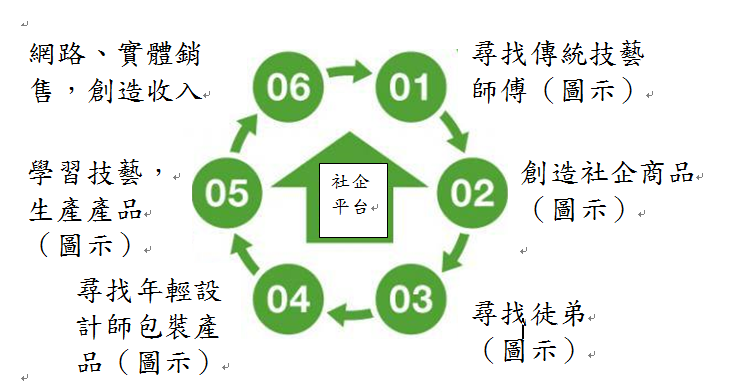 【計畫簡介】創新技藝，創「薪」學習一項社會企業的實驗計畫，正在屏東樂齡學習中心默默進行。用技藝的教學，傳承起可能失落的文化記憶！用技藝的學習，強化中高齡與二度就業婦女的就業能力！再用技藝的包裝，賦予產品新生命。我們正在努力，用技藝的力量，為所有參與的角色，創造出有溫度的營利。技藝類別撕畫、拼布、木雕、皮雕、編織…樣樣不拘。報名方式有意願者參加說明會者，請填寫報名表傳真至：08-7364819或         Email：hmy1215@gmail.com  我們會與您聯絡洽詢電話(08)7370359；(08)4364333；(08)7364333報名表我有興趣□師             □徒             □設計師□師             □徒             □設計師□師             □徒             □設計師姓名聯絡電話電子郵件簡介（報名原因）